Autor del metadato: Luis Alejandro Castellanos FajardoShp:	Aprov_restringido.shp; Aprov_moderada.shp; Aprov_moderada_baja.shp; Aprov_baja.shpTítulo:   Áreas para aprovechamiento | Frontera Chiapas – Tabasco Resumen: El resultado de la Zonificación ambiental, nos indica las zonas y el grado en el que tienen que restringirse o utilizarse en cuanto a su explotación y da pautas para tener un manejo sustentable con unas recomendaciones para su posible aprovechamiento.Propósito: Dar alternativas de manejo sustentable de acuerdo a la aptitud de las tierras y el Ordenamiento Ambiental, en la zona de la frontera entre Chiapas y Tabasco.Fecha de publicación: 2015Colaboradores: Daniel María López López, Aristides Saavedra Guerrero, Luis Alejandro Castellanos Fajardo.Editor: CentroGeoFuente: Cobertura y uso de suelo 2014, López Daniel; Saavedra Aristides; Castellanos Luis; CentroGeo 2015; Zonificación Ambiental, López Daniel; Saavedra Aristides; Castellanos Luis; CentroGeo 2015; Mapa Áreas Naturales Protegidas – CONANP.Información de la Extensión GeográficaOeste: -93.658101° 	Este: -91.377562° Norte: 17.985488°	Sur: 16.998483°Formato de Presentación: Mapa digitalTipo de Representación Espacial: VectorialMedio de Procesamiento: ArcMap Versión 6.2 (Build 9200); Esri ArcGIS 10.2.2.3552Extensión Geográfica* West longitude	-93.6581011* East longitude	-91.377562* North latitude	17.985488* South latitude	16.998483* Extent contains the resource YesExtensión en el sistema de coordenadas del elemento* West longitude	430324.319326* East longitude	671794.845499* South latitude	1880094.587777* North latitude	1988579.941120* Extent contains the resource YesReferencia Espacial* Type Projected* Geographic coordinate reference GCS_WGS_1984* Projection WGS_1984_UTM_Zone_15NDetalles de las Coordenadas de Referencia  Sistema de Coordenadas Proyectadas   Well-known identifier 32615X origin -5120900Y origin -9998100XY scale 450445547.3910538Z origin -100000Z scale 10000M origin -100000M scale 10000XY tolerance 0.001Z tolerance 0.001M tolerance 0.001High precision trueLatest well-known identifier 32615Well-known textPROJCS["WGS_1984_UTM_Zone_15N",GEOGCS["GCS_WGS_1984",DATUM["D_WGS_1984",SPHEROID["WGS_1984",6378137.0,298.257223563]],PRIMEM["Greenwich",0.0],UNIT["Degree",0.0174532925199433]],PROJECTION["Transverse_Mercator"],PARAMETER["False_Easting",500000.0],PARAMETER["False_Northing",0.0],PARAMETER["Central_Meridian",-93.0],PARAMETER["Scale_Factor",0.9996],PARAMETER["Latitude_Of_Origin",0.0],UNIT["Meter",1.0],AUTHORITY["EPSG",32615]]Tipo de Geometría: PolígonoDatos de contacto interno: Daniel López, dlopez@centrogeo.org.mxFecha inicio de temporal: 2015Fecha final de temporal: 2015Historia del procesamiento: Con base en los criterios descritos, la zonificación ambiental, la cobertura vegetal y uso del suelo 2014 y las áreas naturales protegidas, y el ordenamiento ambiental se delimitaron unidades de manejo. Los resultados se analizaron y se presentan características y recomendaciones para su manejo de forma sustentable.  Palabras clave: Zonas de aprovechamiento, Zonificación Ambiental, Ordenación Ambiental, Frontera Chiapas – Tabasco.Atributos: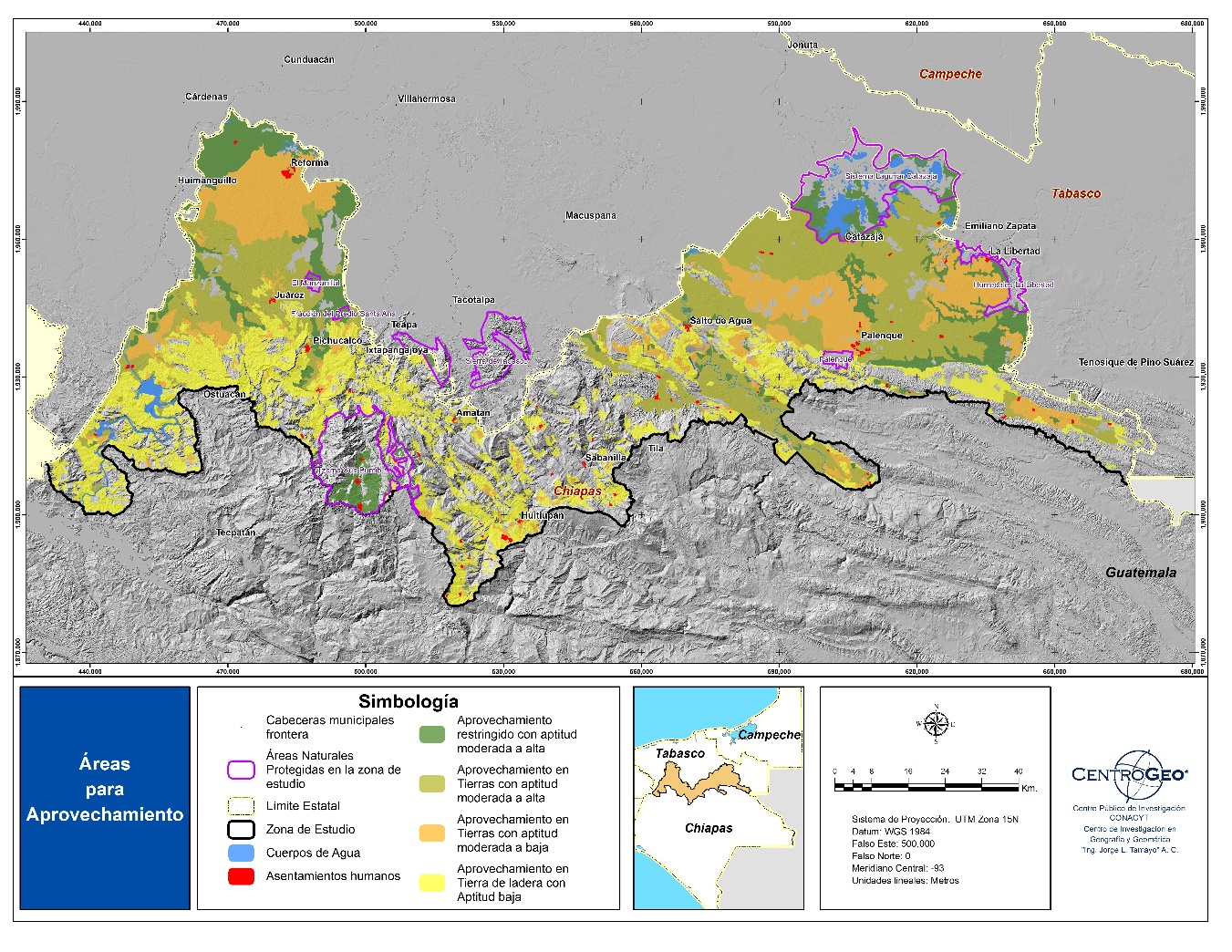 Nombre del campoDescripciónGridcodeClave de la unidadSimboloSímbolo de la unidadZonasZonas de ordenación.SubzonasSubzonas de ordenaciónUni_ManejoUnidades de manejoCarac_deteCaracteristica determinanteMane_ConseRecomendación de manejoArea_haÁrea en hectáreas de la unidad.